	Junior Summer Programme 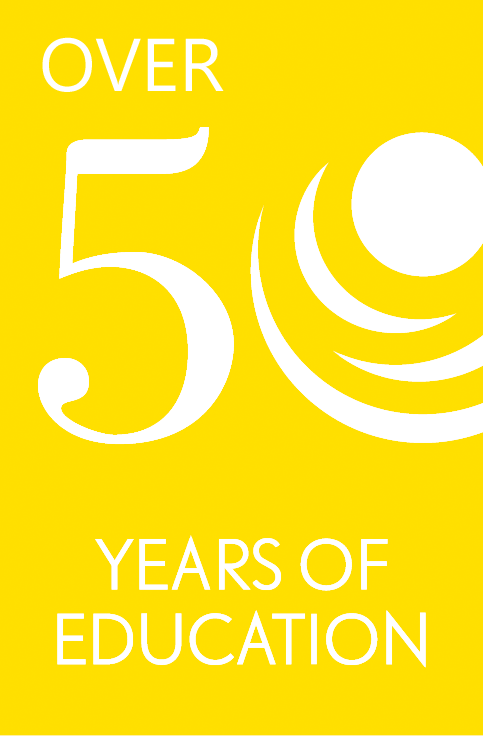 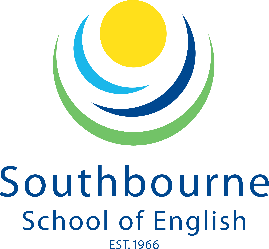 (Week 4) 7th July – 14th July 2019All prices include transport and entrance feeActivities may change due to wet weatherSign up for Sunday optional excursions by Wednesday 14:00Minimum 8 people for an excursion to runOur staff in the activity office will be pleased to help you during opening hours	Wireless Connection Name: Student-1            Password: southbourne30	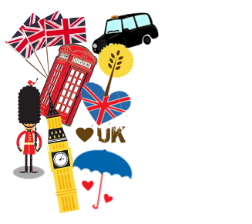 	We hope you enjoy your stay with us. If you have any questions, please speak to us!	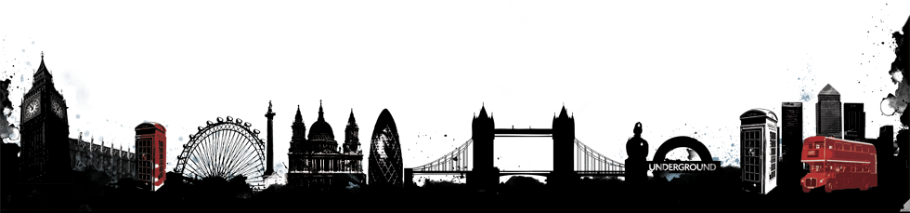 Sunday 7th  Arrival of Students Optional excursion for existing studentsArrival of Students Optional excursion for existing studentsArrival of Students Optional excursion for existing studentsArrival of Students Optional excursion for existing studentsMorning09:00-13:00Lunch13:00 –14:00Afternoon 14:00-17:30Evening (optional)Monday 8th   1st day:08:15 Check in Entrance test Coach tour of local areaLunch at schoolWalking Tour of Southbourne and Beach gamesFree time with host familyMonday 8th   Existing students – Christchurch Medieval town and MarketLunch at schoolExisting students - LessonsFree time with host familyTuesday 9th   Traditional English gamesLunch at schoolLessons14:00-15:0015:15-16:1516:30-17:3017:30-21:00*Splashdown Wednesday 10th   Hengistbury Head nature reserveLunch at schoolLessons14:00-15:0015:15-16:1516:30-17:3018:30-22:30*DiscoThursday 11th Choice of: Beach volleyball and beach footballLunch at schoolLessons14:00-15:0015:15-16:1516:30-17:3019:00-21:00*BowlingFriday 12th  Bournemouth town shoppingLunch at schoolLessons14:00-15:0015:15-16:1516:30-17:30Free time with host familySaturday 13th  07.30-19.30 Full day excursion to London including walking tour07.30-19.30 Full day excursion to London including walking tour07.30-19.30 Full day excursion to London including walking tour07.30-19.30 Full day excursion to London including walking tourSunday 14th    Full day optional excursion to Thorpe park (GBP 50.00)Half day optional excursion to Corfe Castle and Swanage (GBP 30.00)  Full day optional excursion to Thorpe park (GBP 50.00)Half day optional excursion to Corfe Castle and Swanage (GBP 30.00)  Full day optional excursion to Thorpe park (GBP 50.00)Half day optional excursion to Corfe Castle and Swanage (GBP 30.00)  Full day optional excursion to Thorpe park (GBP 50.00)Half day optional excursion to Corfe Castle and Swanage (GBP 30.00)Optional evening activitiesFinal sign up timePrice (GBP)SplashdownMonday 14:00£20.00Disco (under 18’s)Tuesday 14:00£15.00BowlingWednesday 14:00£16.00